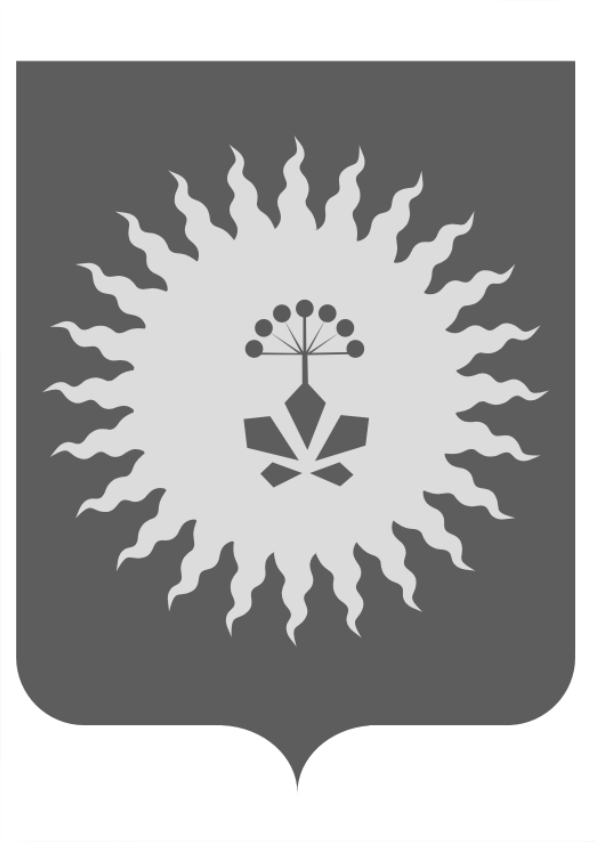 АДМИНИСТРАЦИЯАНУЧИНСКОГО  МУНИЦИПАЛЬНОГО РАЙОНАП О С Т А Н О В Л Е Н И Е13.05.2019г.                                с.Анучино                                № _252__ Об утверждении Порядка направления во Владивостокскую межрайонную природоохранную прокуратуру проектов нормативных правовых актов, регулирующих правоотношения в сфере охраны окружающей среды и природопользования     В соответствии с Федеральным законом от 06 октября 2003 г. №131-ФЗ «Об общих принципах организации местного самоуправления в Российской Федерации», Федеральным законом от 17 июля 2009 г. №172-ФЗ «Об антикоррупционной экспертизе нормативных правовых актов и проектов нормативных правовых актов», Уставом Анучинского муниципального района, в целях совершенствования организации работы по проведению правовой экспертизы нормативных правовых актов субъектов Российской Федерации на предмет их соответствия Конституции Российской Федерации и Федеральным законам, администрация Анучинского муниципального районаПОСТАНОВЛЯЕТ:      1.Утвердить Порядок направления во Владивостокскую межрайонную природоохранную прокуратуру проектов нормативных правовых актов, регулирующих правоотношения в сфере охраны окружающей среды и природопользования (приложение).     2.Общему отделу администрации (Бурдейной С.В.) довести до сведения   начальников отделов администрации Анучинского муниципального района и руководителей  структурных подразделений администрации порядок направления во Владивостокскую межрайонную природоохранную прокуратуру проекты нормативных правовых актов, регулирующих правоотношения в сфере охраны окружающей среды и природопользования.     3.Общему отделу администрации (Бурдейной С.В.) опубликовать настоящее Постановление в средствах массовой информации и разместить на официальном сайте администрации Анучинского муниципального района в информационно-телекоммуникационной сети Интернет.     4.Настоящее постановление вступает в силу с момента его официального опубликования.     5.Контроль за выполнением данного постановления возложить на первого заместителя главы администрации Анучинского муниципального района А.П. Каменева.Глава Анучинского муниципального района                                            С.А. Понуровский                                                                               Приложениек Постановлению «Об утверждении Порядка направления воВладивостокскую межрайоннуюприродоохранную прокуратурупроектов нормативных правовых актов, регулирующих правоотношенияв сфере охраны окружающей средыи природопользования» от «___»__________2019г. №___ПОРЯДОКнаправления во Владивостокскую межрайонную природоохранную прокуратуру проектов нормативных правовых актов, регулирующих правоотношения в сфере охраны окружающей среды и природопользования1. Настоящий Порядок направления во Владивостокскую межрайонную природоохранную прокуратуру проектов нормативных правовых актов, регулирующих правоотношения в сфере охраны окружающей среды и природопользования, разработан в соответствии с Федеральным законом от 06.10.2003г. № 131-ФЗ «Об общих принципах организации местного самоуправления в Российской Федерации», Уставом Анучинского муниципального района, в целях обеспечения законности и повышения качества нормотворческой деятельности администрации Анучинского муниципального района и устанавливает правила направления проектов нормативных правовых актов, регулирующих правоотношения в сфере охраны окружающей среды и природопользования, во Владивостокскую межрайонную природоохранную прокуратуру для проведения правовой и антикоррупционной экспертизы.2. В целях настоящего Порядка используются следующие понятия:а) нормативный правовой акт - официальный письменный документ, принятый (изданный) администрацией Анучинского муниципального района в установленном порядке и форме в пределах своей компетенции, направленный на установление, изменение или прекращение (отмену или признание утратившими силу) правовых норм, обязательных для неопределенного круга лиц, рассчитанных на неоднократное применение, действующих независимо от того, возникли или прекратились конкретные правоотношения, предусмотренные правовым актом.К нормативным правовым актам, регулирующим правоотношения в сфере охраны окружающей среды и природопользования, относятся правовые акты, принятые по вопросам:-обеспечения экологической безопасности, осуществления экологического контроля, проведения общественной экологической экспертизы;- обращения с твердыми коммунальными отходами, организации безопасного обращения с ртутьсодержащими отходами;-установления требований к благоустройству и элементам благоустройства территории муниципального образования, перечня мероприятий по благоустройству территории муниципального образования, порядка и периодичности их проведения;-охраны и использования водных объектов (правила использования водных объектов общего пользования для личных и бытовых нужд; схемы водоснабжения и водоотведения и другие);- предоставления права пользования участками недрами местного значения, контроля за использованием и охраной недр при добыче общераспространенных полезных ископаемых, а также при строительстве подземных сооружений, не связанных с добычей полезных ископаемых;-осуществления муниципального земельного контроля;-осуществления муниципального лесного контроля;-использования и охраны особо охраняемых природных территорий;- обеспечения пожарной безопасности в лесах;- охраны и распоряжения зелеными насаждениями;б) проект нормативного правового акта - документ, содержащий предварительный текст нормативного правового акта, разработанный администрацией Анучинского муниципального района или внесенный в установленном порядке на рассмотрение уполномоченного на то органа местного самоуправления.3. Проекты нормативных правовых актов, регулирующие правоотношения в сфере охраны окружающей среды и природопользования, подлежат обязательному направлению во Владивостокскую межрайонную природоохранную прокуратуру (далее-прокуратура) для проведения правовой и антикоррупционной экспертизы не позднее чем за 20 дней до планируемой даты их рассмотрения и принятия на бумажном носителе или одним из способов, предусмотренных пунктом 5 настоящего Порядка. Данный срок может быть сокращен в отношении отдельных проектов правовых актов с обоснованием в сопроводительном письме необходимости сокращения такого срока и указанием ожидаемой даты получения из прокуратуры информации о результатах правовой и антикоррупционной экспертизы проекта нормативного правового акта.4. Администрация Анучинского муниципального района назначает должностное лицо, ответственное за предоставление в прокуратуру проектов нормативных правовых актов в установленный настоящим Порядком срок.          5.  При наличии технической возможности проекты нормативных правовых актов могут направляться в прокуратуру следующим способом:а) на электронный адрес прокуратуры vmpp@abp-proc.ru.6. Независимо от способа направления проектов нормативных правовых актов одновременно с ними в прокуратуру представляется сопроводительное письмо с необходимыми реквизитами (датой, исходящим номером) на бумажном носителе и (или) в электронном виде за подписью главы Анучинского муниципального района.7. В случае поступления в администрацию Анучинского муниципального района информации прокуратуры о результатах правовой и антикоррупционной экспертизы проекта нормативного правового акта с замечаниями к проекту нормативного правового акта, и в случае если администрация Анучинского муниципального района согласна с поступившими замечаниями, проект дорабатывается в соответствии с указанной информацией.В случае несогласия с замечаниями прокуратуры к проекту нормативного правового акта в прокуратуру направляется мотивированное возражение.8. Принятые администрацией Анучинского муниципального района правовые акты, регулирующие правоотношения в сфере охраны окружающей среды и природопользования, направляются в прокуратуру способом, предусмотренным пунктом 5 настоящего Порядка, по мере   принятия.